NAVODILA: petek, 27.03.2020 Učiteljica Mateja Arh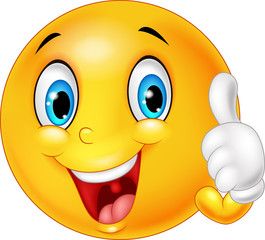                                                     OSTANITE DOMA IN BODITE ZDRAVI!!!                                                     E-mail: mateja.arh@oskoroskabela.si1. PONOVITEV IZ PREJŠNJE URE: te naloge delate na internetu in jih ne prepisujete v zvezek! Pomagajte si s POMOČJO spodaj.֎ https://www.liveworksheets.com/cc6014mr ( še enkrat poslušaj  pesem iz prejšnje ure in reši spletno nalogo.)POMOČ: CLAP = ploskati; STOMP = topotati !!!֎ https://www.liveworksheets.com/ly2151ko( reši spletno nalogo tako, da odgovoriš na vprašanja z '' Yes, it can.'' ali '' No, it can't''.)POMOČ: WALK = hoditi; DRIVE A CAR= voziti avto; SLEEP = spati; COOK = kuhati; PLAY COMPUTER GAMES= igrati računalniške igre!!!֎ https://www.liveworksheets.com/uj50224ia( reši spletno nalogo. Tukaj se pojavi beseda BUT, ki pomeni AMPAK. Pisal/-a boš, kaj žival zmore in česa ne.)POMOČ: WRITE AN E-MAIL= pisati elektronsko sporočilo; RIDE A BIKE= voziti kolo; FLY A PLANE = voziti letalo; MAKE A WEB = narediti mrežo; EAT A CARROT = jesti korenček; RIDE A HORSE = jahati konja; MAKE HONEY = delati med; SPEAK HEBREW = govoriti hebrejsko !!!2. UTRJEVANJE V DZ-ju:֎ str. 49 / naloga 13: najprej ponovi besede iz prejšnje ure. Potem poglej povedi. Vse so napačne. Glej primer 1, ki je že rešen in na enak način naredi preostale. Najprej zanikaj poved, potem pa zapiši, kaj ta žival lahko dela.Primer: An ostich can fly. ( False - napačno)              An ostrich can't fly but it can run fast.1. Najprej zanikaš prvi del povedi ( s CAN'T).2. Potem zapišeš besedo BUT, ki pomeni AMPAK.3. Za besedo BUT napiši, kaj ta žival zmore ali zna.֎ str. 49 / naloga 14a + b: poglej tabelo in vprašanja na levi. V tabeli odgovori na vprašanja za sebe tako, da v stolpec pod ( I = jaz) narediš kljukico ( drži) ali križec ( ne drži).POMOČ: MIRROR WRITING = zrcalno pisanje; CATCH A FLY = ujeti muho!!!v stolpec pod ( MY FRIEND) pa zapiši odgovore svojega očeta ali mame ali brata ali sestre. Odloči se za eno osebo v družini in jo sprašuj po angleško.Pri nalogi 14b pa zapiši poročilo. Izberi si eno stvar iz tabele, ki jo ti znaš narediti, oseba, ki si jo spraševal/-a pa ne. Potem si izberi eno stvar, ki jo znata oba ( BOTH = oba) Na koncu pa izberi še eno dejavnost, ki jo nobeden od vaju ne zna ( NEITHER OF US = nobeden od naju)HAVE FUN!!! 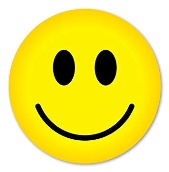  Če rabite kakšno pomoč, se obrnite na mene  preko  elektronske pošte!!!